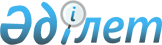 Сайлау учаскелерін құру туралы
					
			Күшін жойған
			
			
		
					Жамбыл облысы Мойынқұм ауданы әкімінің 2014 жылғы 28 ақпандағы № 1 шешімі. Жамбыл облысының Әділет департаментінде 2014 жылғы 18 наурызда № 2132 болып тіркелді. Күші жойылды - Жамбыл облысы Мойынқұм ауданы әкімінің 2016 жылғы 27 қаңтардағы № 1 шешімімен      Ескерту. Күші жойылды - Жамбыл облысы Мойынқұм ауданы әкімінің 27.01.2016 № 1 шешімімен.

       РҚАО-ның ескертпесі.

       Құжаттың мәтінінде түпнұсқаның пунктуациясы мен орфографиясы сақталған.

       "Қазақстан Республикасындағы сайлау туралы" Қазақстан Республикасының 1995 жылғы 28 қыркүйектегі Конституциялық Заңының 23 бабына және "Қазақстан Республикасындағы жергілікті мемлекеттік басқару және өзін-өзі басқару туралы" Қазақстан Республикасының 2001 жылғы 23 қаңтардағы Заңының 33 бабына сәйкес аудан әкімі ШЕШІМ ҚАБЫЛДАДЫ:

      1. Қосымшаға сәйкес Жамбыл облыстық аумақтық сайлау комиссиясының келісімімен Мойынқұм ауданының аумағында сайлау учаскелері құрылсын.

      2. Осы шешімнің орындалуын бақылау аудан әкімі аппаратының басшысы Ақылбай Баялыұлы Баялиевке жүктелсін.

      3. Осы шешім әділет органдарында мемлекеттік тіркелген күннен бастап күшіне енеді және оның алғашқы ресми жарияланған күннен кейін күнтізбелік он күн өткен соң қолданысқа енгізіледі.



      "КЕЛІСІЛДІ" 

      Жамбыл облыстық аумақтық сайлау 

      комиссиясының төрағасы 

      А. Абдуалы 

      28 ақпан 2014 жыл

 Мойынқұм ауданы аумағындағы сайлау учаскелері және олардың шекаралары      Ескерту. Қосымша жаңа редакцияда – Жамбыл облысы Мойынқұм ауданы әкімінің 14.12.2015 № 6 шешімімен (алғашқы ресми жарияланған күнінен кейін күнтізбелік 10 күн өткен соң қолданысқа енгізіледі).

  № 306 сайлау учаскесі      Шекарасы: Кеңес елді мекені.

 № 307 сайлау учаскесі      Шекарасы: Биназар елді мекенінің Н. Байқоныров, Ә. Өткелбаев, М. Қыдырбаев, Жайлаубек көшелері.

 № 308 сайлау учаскесі      Шекарасы: Бірлік елді мекенінің Ә. Досымбаев, Ә. Тәшеков, Б. Әбдіқадыров, И. Ақылбаев, К. Сыздыққызы, Баданова, О. Исабеков, Ж. Қуанышбаев, Т. Түйтебай көшелері, Биназар елді мекенінің Қ. Біртаев, Р. Шаңлақбаев, Қ. Имашев, Ш. Шаріпбаев, Ж. Әлімқұлов көшелері.

 № 309 сайлау учаскесі      Шекарасы: А. Назарбеков елді мекені, Бірлік елді мекенінің Абай, Биназар, М.Әуезов, М. Мәметова, Жайлаубек, Жамбыл, С. Шәкіров, Терсебай, Амангелді, Тоқсабаев, Қ. Рысқұлбеков, Ғ. Асылбеков, Т. Інкәрбеков көшелері.

 № 310 сайлау учаскесі      Шекарасы: Көкжелек елді мекенінің Жамбыл, Т.Әубәкіров, Бекқұлы би көшелері.

 № 311 сайлау учаскесі      Шекарасы: Күшаман елді мекені, Көкжелек елді мекенінің Ы. Алтынсарин, Биназар, С. Айнақұлов, Смағұлов, Әбдіраимов, Көкжелек, Сырғабаев көшелері.

 № 312 сайлау учаскесі      Шекарасы: Жамбыл елді мекені.

 № 313 сайлау учаскесі      Шекарасы: Мойынқұм елді мекенінің Жамбыл, А. Назарбеков, Абылайхан, М. Мәметова, Ғ. Мұратбаев, Қ. Нұрбеков, Ғ. Мүсірепов, Б. Майлин, Ш. Қалдаяқов, Масютенко, Ағыбай Батыр көшелері.

 № 314 сайлау учаскесі      Шекарасы: Мойынқұм елді мекенінің Көшенов, Ж. Аймауытов, Ә. Ташкентбаев, І. Жансүгіров, М. Мақатаев, С. Мұқанов, Ә. Досымбаев, С. Құлбаев, А. Оспанов, М. Әуезов, Қажымұқан, Желтоқсан, С. Сейфуллин, К. Қабышев, А. Байтұрсынов, С. Нарымбетов, М. Өтемісов, Қ. Рысқұлбеков көшелері.

 № 315 сайлау учаскесі      Шекарасы: Мойынқұм елді мекенінің Амангелді, Б. Омаров, Т. Нарбаев, Ә. Молдағұлова, Ә. Жапаров, Ш. Уалиханов, Ә. Асылбеков, Балуан Шолақ, Т. Әубәкіров, М. Пахаленко, С. Күлекеева көшелері.

 № 316 сайлау учаскесі      Шекарасы: Қылышбай елді мекені, Абылан елді мекені, "Комсомол" бөлімшесі, Мойынқұм елді мекенінің Абай, Ж. Қуанышбаев, К. Нарымбетов, Ш. Тайбағаров, Б. Момышұлы, Құрманәлі, Молдабеков, Лесхоз көшелері.

 № 317 сайлау учаскесі      Шекарасы: Құмөзек елді мекені.

 № 318 сайлау учаскесі      Шекарасы: Қарабөгет елді мекені.

 № 319 сайлау учаскесі      Шекарасы: Сарыөзек елді мекені.

 № 320 сайлау учаскесі      Шекарасы: Ұланбел, Кіші Қамқалы елді мекендері.

 № 321 сайлау учаскесі      Шекарасы: Хантау елді мекені.

 № 322 сайлау учаскесі      Шекарасы: Қияхты елді мекені.

 № 323 сайлау учаскесі      Шекарасы: Шығанақ елді мекенінің Наурыз, Айдаралиев, Ж. Қуанышбаев, Амангелді, Жеңіс, С. Сейфуллин, Ағыбай батыр, Қ. Сәтбаев, Қ. Рысқұлбеков, Балхаш, Абай көшелері, Үшбалық, Қарасай елді мекендері.

 № 324 сайлау учаскесі      Шекарасы: Мыңарал елді мекені, Мыңарал стансасы, Қашқантеңіз стансалары.

 № 325 сайлау учаскесі      Шекарасы: Ақбақай елді мекені.

 № 326 сайлау учаскесі      Шекарасы: Мирный елді мекені.

 № 327 сайлау учаскесі      Шекарасы: Ақсүйек елді мекені, Шығанақ елді мекенінің Ы. Алтынсарин көшесі, Байтал елді мекені, Бурыл Байтал стансасы.


					© 2012. Қазақстан Республикасы Әділет министрлігінің «Қазақстан Республикасының Заңнама және құқықтық ақпарат институты» ШЖҚ РМК
				
      Мойынқұм ауданының әкімі

 Б. Мәдікенов
Мойынқұм ауданы әкімінің
2014 ж. 28 ақпан
"Сайлау учаскелерін құру
туралы" № 1 шешіміне қосымша